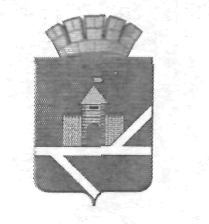 ПОСТАНОВЛЕНИЕ
АДМИНИСТРАЦИИ ПЫШМИНСКОГО ГОРОДСКОГО ОКРУГА__________________________________________________________________________________________             № _____________                                      пгт. ПышмаОб утверждении Порядка использования денежных средств из резервного фонда администрации Пышминского городского округа на компенсацию затрат юридическим и физическим лицам, осуществляющим поставку топлива (дрова, уголь) в отопительный период, для отопления жилых помещений, в которых проживают семьи мобилизованных гражданВ соответствии с решением Думы Пышминского городского округа от 10.11.2022 № 17 «О внесении изменений в Положение о резервном фонде администрации Пышминского городского округа, утвержденное решением Думы Пышминского городского округа от 23.04.2020 № 195»ПОСТАНОВЛЯЮ:Утвердить Порядок использования денежных средств из резервного фонда администрации Пышминского городского округа на компенсацию затрат юридическим и физическим лицам, осуществляющим поставку топлива (дрова, уголь) в отопительный период, для отопления жилых помещений, в которых проживают семьи мобилизованных граждан (прилагается).Настоящее постановление опубликовать в газете «Пышминские вести» и разместить на официальном сайте Пышминского городского округа в сети Интернет (www.пышминский-го.рф).Контроль за исполнением настоящего постановления возложить на председателя комитета по экономике и инвестиционной политике администрации Пышминского городского округа И.В. Ульянова.Исполняющая обязанности главы Пышминского городского округа                                                            А.В. КузевановаУТВЕРЖДЕН постановлением администрации Пышминского городского округаот ______________ № ___________ «Об утверждении Порядка использования денежных средств из резервного фонда администрации Пышминского городского округа на компенсацию затрат юридическим и физическим лицам, осуществляющим поставку топлива (дрова, уголь) в отопительный период, для отопления жилых помещений, в которых проживают семьи мобилизованных граждан»Порядокиспользования денежных средств из резервного фонда администрации Пышминского городского округа на компенсацию затрат юридическим и физическим лицам, осуществляющим поставку топлива (дрова, уголь) в отопительный период, для отопления жилых помещений, в которых проживают семьи мобилизованных гражданПорядок использования денежных средств из резервного фонда  администрации Пышминского городского округа на компенсацию затрат юридическим и физическим лицам, осуществляющим поставку топлива (дрова, уголь) в отопительный период, для отопления жилых помещений, в которых проживают семьи мобилизованных граждан (далее – Порядок) разработан в соответствии с решением Думы Пышминского городского округа от 10.11.2022 № 17 «О внесении изменений в Положение о резервном фонде администрации Пышминского городского округа, утвержденное решением Думы Пышминского городского округа от 23.04.2020 № 195».Предоставление средств бюджета Пышминского городского округа на компенсацию затрат юридическим и физическим лицам, осуществляющим поставку топлива (дрова, уголь) в отопительный период, для отопления жилых помещений, в которых проживают семьи мобилизованных граждан, осуществляется в форме ассигнований, предусмотренных муниципальному казенному учреждению Пышминского городского округа «Хозяйственно-эксплуатационная служба» (далее – МКУ ПГО «ХЭС») на компенсацию расходов, оплату договоров по поставке топлива (дрова, уголь) в отопительный период, для отопления жилых помещений, в которых проживают семьи мобилизованных граждан, в рамках лимитов бюджетных обязательств, утвержденных Думой Пышминского городского округа. Главным распорядителем средств бюджета Пышминского городского округа предоставляемых на компенсацию затрат юридическим и физическим лицам, осуществляющим поставку топлива (дрова, уголь) в отопительный период, для отопления жилых помещений, в которых проживают семьи мобилизованных граждан, является администрация Пышминского городского округа.4. Средства на компенсацию затрат юридическим и физическим лицам, осуществляющим поставку топлива (дрова, уголь) в отопительный период, для отопления жилых помещений, в которых проживают семьи мобилизованных граждан, расходуются исходя из среднерыночной стоимости топлива в Пышминском районе, с учетом следующего расчета:1) 0,277 м3 колотых дров лиственных пород деревьев (береза, осина) на отопление 1 м2 общей площади отапливаемого помещения;2) 0,082 тонны угля на отопление 1 м2 общей площади отапливаемого помещения.5. Для получения средств на компенсацию понесенных затрат по поставке топлива (дрова, уголь) в отопительный период, для отопления жилых помещений, в которых проживают семьи мобилизованных граждан, юридические и физические лица (далее – Организации) вправе подать в  заявку МКУ ПГО «ХЭС» по форме, согласно Приложения № 1 к Порядку.К заявке прилагаются:документы, фактически подтверждающие доставку и передачу товара (товарная накладная, транспортная накладная и др.), с обязательным указанием адреса доставки;для юридических лиц – выписка из ЕГРЮЛ (полученная на позднее 1 месяца до дня обращения);для индивидуальных предпринимателей – выписка из ЕГРИП (полученная на позднее 1 месяца до дня обращения);для физических лиц – ксерокопия паспорта гражданина Российской Федерации.Документы, указанные в подпунктах 2 и 3 пункта 5 настоящего Порядка предоставляются по собственной инициативе Организации.Копии документов представляются заверенными подписью руководителя и печатью Организации (при наличии).Руководители Организаций несут ответственность за достоверность документов, представленных ими в соответствии с пунктом 5 настоящего Порядка.6. МКУ ПГО «ХЭС» рассматривает предоставленные документы в течении 3 (трех) рабочих дней. В случаи не предоставления документов, указанных в подпунктах 2 и 3 пункта 5 настоящего Порядка самостоятельно получает их посредством официального сайта Федеральной налоговой службы.В случаи не предоставления документов, указанных в пункте 5 настоящего Порядка, либо предоставления их не в полном объеме или с нарушением требований к ним, установленных пунктом 5 настоящего Порядка, Организации в течении 2 (двух) рабочих дней, с даты завершения рассмотрения представленных документов, направляется письменный отказ в предоставлении компенсации понесенных затрат по поставке топлива (дрова, уголь) в отопительный период, для отопления жилых помещений, в которых проживают семьи мобилизованных граждан, с указанием причин отказа. 7. В случаи соответствия пункту 5 настоящего Порядка, представленных Организацией документов, МКУ ПГО «ХЭС» в течении 2 (двух) рабочих дней направляет мотивированные запросы в:1) комитет по управления муниципальным имуществом администрации Пышминского городского округа на предмет получения официальной информации о площади отапливаемого помещения, в котором проживает семья мобилизованного гражданина (путем межведомственного взаимодействия с исполнительными органами государственной власти);2) отдел строительства, газификации и жилищной политики администрации Пышминского городского округа на предмет получения официальной информации о наличии или отсутствии централизованного или газового отопления в помещении, где проживает семья мобилизованного гражданина;3) соответствующее территориальное управление администрации Пышминского городского округа на предмет получения информации о проживании в адресе, куда была произведена доставка топлива (дрова, уголь), семьи мобилизованного гражданина.Осуществляет мониторинг рынка Пышминского района, в целях определения средней рыночной стоимости поставки топлива (дрова, уголь) населению.8. С даты получения последнего ответа на запросы, указанные в пункте 7 настоящего Порядка, МКУ ПГО «ХЭС» в течении 2 (двух) рабочих дней:1)  производит расчет компенсации затрат Организации на поставку топлива (дрова, уголь) в соответствии с нормативами, указанными в пункте 4 настоящего порядка, исходя из среднерыночной стоимости поставки топлива (дрова, уголь) населению, и направляет его с подтверждающими документами в администрацию Пышминского городского округа;2) направляет Организации мотивированный отказ в предоставлении компенсации понесенных затрат по поставке топлива (дрова, уголь) в отопительный период, для отопления жилых помещений, в которых проживают семьи мобилизованных граждан, в следующих случаях:- в помещении, где проживает семья мобилизованного гражданина, имеется централизованное или газовое отопление;- в адресе, куда была произведена доставка топлива (дрова, уголь), семья мобилизованного гражданина не проживает.8. Решение о выделении МКУ ПГО «ХЭС» средств бюджета Пышминского городского округа на компенсацию затрат юридическим и физическим лицам, осуществляющим поставку топлива (дрова, уголь) в отопительный период, для отопления жилых помещений, в которых проживают семьи мобилизованных граждан, принимается в форме распоряжения администрации Пышминского городского округа на основании заявки МКУ ПГО «ХЭС», подписанной директором и главным бухгалтером МКУ ПГО «ХЭС» и приложенных к ней документов, подтверждающих необходимость выделения  денежных средств местного бюджета:1) пояснительной записки;2) расчета, указанного подпункте 1 пункта 8 настоящего Порядка;3) копий документов, указанных в пункте 5 настоящего порядка;4)  ответов на запросы, указанные в пункте 7 настоящего Порядка;5) результаты мониторинга, указанного  в пункте 7 настоящего Порядка.9. Решение в форме распоряжения администрации Пышминского городского округа, предусмотренное пунктом 8 настоящего Порядка, принимается на основании протокола комиссии, созданной для рассмотрения документов, представленных МКУ ПГО «ХЭС» в соответствии с пунктом 8 настоящего Порядка.Состав и порядок работы комиссии утверждаются распоряжением администрации Пышминского городского округа.10. МКУ ПГО «ХЭС» (получатель бюджетных средств) представляет в финансовый отдел администрации Пышминского городского округа отчет об использовании бюджетных ассигнований резервного фонда администрации Пышминского городского округа по форме согласно приложению № 2 к настоящему Порядку. Срок предоставления отчета – ежеквартально, до 5 числа  месяца, следующего за отчетным кварталом. За 4 квартал – до 10  числа месяца, следующего за отчетным кварталом.11. Главный распорядитель представляет в Финансовое управление  администрации Пышминского городского округа отчет об использовании бюджетных ассигнований резервного фонда администрации Пышминского городского округа по форме согласно приложению № 2 к настоящему Порядку. Срок предоставления  отчета – ежеквартально,  до 10 числа  месяца, следующего за отчетным кварталом. За 4 квартал – до 15  числа месяца, следующего за отчетным кварталом.12. Главный  распорядитель, получатель бюджетных  средств, в распоряжение которых выделены средства из резервного фонда администрации Пышминского городского округа, обеспечивают целевое использование указанных средств и несут ответственность за достоверность сведений, указанных в отчете получателя бюджетных средств, главного распорядителя, в соответствии с действующим законодательством Российской Федерации.13. Нецелевое использование средств, полученных из резервного фонда администрации Пышминского городского округа, влечет применение мер ответственности, предусмотренных законодательством Российской Федерации.Приложение № 1к Порядку использования денежных средств из резервного фонда администрации Пышминского городского округа на компенсацию затрат юридическим и физическим лицам, осуществляющим поставку топлива (дрова, уголь) в отопительный период, для отопления жилых помещений, в которых проживают семьи мобилизованных граждан»Заявка______________________________________________________(наименование организации) о потребности в денежных средствах на ____________________________________________________________________________________________________________________________________________(наименование услуг)Примечание. К  настоящей  заявке  прилагаются  следующие документы:____________________________________________________________________________________________________________________________________________________________________________________________________________________Руководитель организации _____________________                 __________________                 ____________                (подпись)                                              (фамилия, инициалы)                                  (дата)МП (при наличии)Главный бухгалтер организации _____________________                     ___________________                   ____________             (подпись)                                            (фамилия, инициалы)                                     (дата)МП (при наличии)Приложение № 2к Порядку использования денежных средств из резервного фонда администрации Пышминского городского округа на компенсацию затрат юридическим и физическим лицам, осуществляющим поставку топлива (дрова, уголь) в отопительный период, для отопления жилых помещений, в которых проживают семьи мобилизованных граждан»ОТЧЕТОБ ИСПОЛЬЗОВАНИИ БЮДЖЕТНЫХ АССИГНОВАНИЙ РЕЗЕРВНОГО ФОНДААДМИНИСТРАЦИИ ПЫШМИНСКОГО ГОРОДСКОГО ОКРУГАЗА _____________________ ГОДА(ПЕРИОД)Руководитель __________________________ (__________________________)Главный бухгалтер _____________________ (__________________________)№ п/пНаименование услугОбщая сумма затратСумма средств, запрашиваемая с целью компенсации затрат1….2…..3…..Номер строкиРаспоряжениеРаспоряжениеГлавный распорядитель средств местного бюджета(получатель бюджетных средств)Целевое назначениеСумма по распоряжению (рублей)Бюджетные ассигнования в соответствии со сводной бюджетной росписью (рублей)Кассовое исполнение местного бюджета (рублей)ПримечаниеНомер строкидатаномерГлавный распорядитель средств местного бюджета(получатель бюджетных средств)Целевое назначениеСумма по распоряжению (рублей)Бюджетные ассигнования в соответствии со сводной бюджетной росписью (рублей)Кассовое исполнение местного бюджета (рублей)Примечание123456789ИтогоИтогоИтогоИтогоИтого